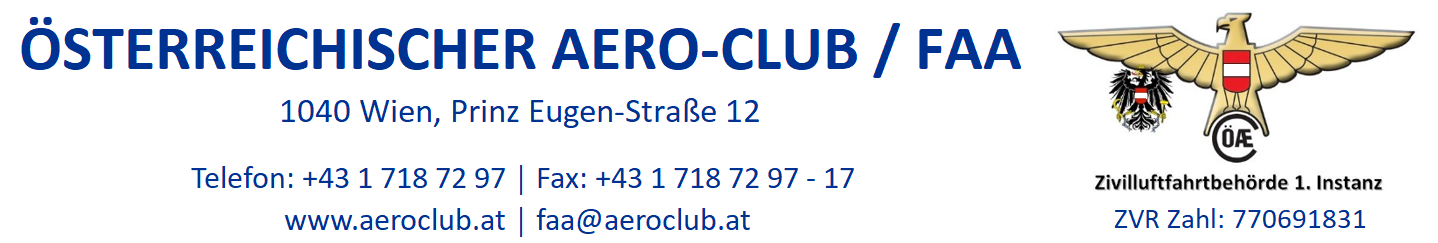 Antrag auf erstmalige Feststellung der Lufttüchtigkeit gemäß § 68 ZLLV 2010Zutreffendes bitte ankreuzen:  Motorisierter Paragleiter, einsitzig		  Motorisierter Paragleiter mehrsitzig  Motorisierter Hängegleiter einsitzig		  Motorisierter Hängegleiter mehrsitzigOE – 6     Halter:*Hängegleiter / Paragleiter:*Nichtzutreffendes bitte streichenAntriebseinheit:Hinweise:Betreffend Ort und Zeitpunkt der Prüfung werden Sie vom Prüfer kontaktiert. Erlagschein mit der Prüfgebühr wird nach der Prüfung und Bearbeitung zugeschickt. Die Dokumente werden nach der Einzahlung geliefert.Erläuterungen zum Antrag siehe „Beiblatt zum ANTRAG zur erstmaligen Feststellung der Lufttüchtigkeit“Beiblatt zum ANTRAG zur erstmaligen Feststellung der Lufttüchtigkeit gemäß § 68 ZLLV 2010Voraussetzung ist eine Zuteilung des  Kennzeichens über den Zuständigkeitsbereich des Luftfahrzeugregisters in A-1030 Wien, Blattgasse 6, Tel. 01/7187297, Fax: 01/7187297-17, e-mail: faa@aeroclub.atDiese Zuteilung ist notwendig um das Luftfahrzeuges versichern zu können.Siehe nachfolgenden Punkt 4.Dem Antrag sind beizulegen (in Kopie):Bestätigung des Herstellers gemäß § 68 ZLLV 2010 entsprechend des vom ÖAeC/FAA aufgelegten MusterformblattesBetriebshandbücherTechnische Datenblätter (nicht notwendig wenn die Daten in den Betriebshandbüchern ersichtlich sind)HaftpflichtversicherungsnachweisBei der Überprüfung vor Ort sind mitzubringen:Aktuelle Dokumente und Unterlagen auf Verlangen des Prüfers z.B. Prüfprotokolle, LärmzeugnisBeauftragung und Durchführung:Die Beauftragung und Durchführung der Prüfung erfolgt ausschließlich über das Sekretariat Technik Hänge- und Paragleiter.Der Antragsteller kann einen Prüfer aus der Prüferliste vorschlagen, jedoch ist dieser Vorschlag nicht bindend bei der Zuteilung des tatsächlichen Prüfers.Die Prüferliste ist unter www.aeroclub.at oder unter www.technik-hgpg.at ersichtlich.Gebühren:	Die Höhe der Prüfungskosten der behördlich vorgeschriebenen Überprüfung(en) gemäß ZLLV 2010 werden ausschließlich vom Österreichischen Aero Club über das Sekretariat Technik HG/PG nach der vom BMVIT genehmigten Gebührenordnung vorgeschrieben.Eigenmächtige Einzahlungen sind nicht erwünscht!Die Gebührenordnung ist unter – www.aeroclub.at – Behörde – Downloads – Gebührenordnung ersichtlich.Zahlungsbedingungen:Zahlbar sofort nach ErhaltBankverbindung: IBAN: AT911100009435721700  /   BIC: BKAUATWWStand 18.09.2012, StockerTechnik Hänge- und ParagleitenRevision 225.01.2016Name:Vorname:Anschrift:Anschrift:Anschrift:Staat, Postleitzahl, Ort, Straße, HausnummerStaat, Postleitzahl, Ort, Straße, HausnummerStaat, Postleitzahl, Ort, Straße, HausnummerStaat, Postleitzahl, Ort, Straße, HausnummerEmail:Email:Telefon:Telefon:Hersteller:        Hersteller:        Hersteller:        Herstellerbezeichnung:         Herstellerbezeichnung:         Herstellerbezeichnung:         Seriennummer:        Baujahr:        Flugstunden:         Hersteller:      Hersteller:      Hersteller:      Herstellerbezeichnung:         Herstellerbezeichnung:         Herstellerbezeichnung:         Seriennummer:        Baujahr:        Flugstunden:         Leermasse des mot. Luftfahrzeuges:                kgHöchstzulässige Abflugmasse:                 kgMindestzulässige Abflugmasse:               kgVorgeschlagener Prüfer durch den Halter:        Ort/DatumUnterschrift des Antragstellers